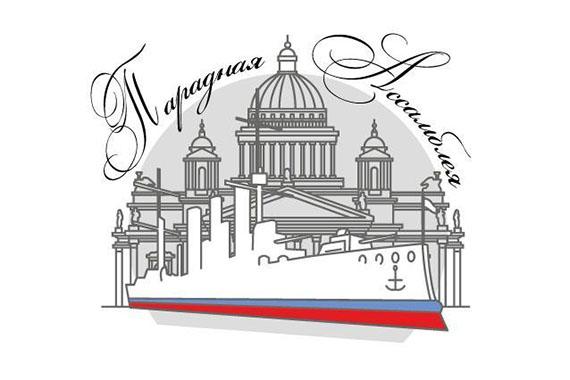 Уважаемые коллеги!  С 23 по 25 июля 2024 года в Санкт-Петербурге состоится Всероссийский форум Арбитражных управляющих «Парадная Ассамблея 2.0» (https://delo-forum.ru/).ПАУ ЦФО предлагает Вам принять участие в проекте «Награды» в рамках форума «Парадная Ассамблея 2.0»: отправьте заявку в одной или нескольких номинациях из 20 предложенных — заявки для участия принимаются до 14 июля 2024 года (https://delo-forum.ru/awards).Уникальность проекта - отсутствие критериев со стороны жюри. Вы сами определяете в чем и почему именно Вы лучший, что у Вас получилось уникальнее остальных. В свою очередь, Арбитры выберут самые интересные варианты.Вы гордитесь собой, своей командой или знакомы с теми, кто сделал в этом году что-то поистине невероятное в сфере банкротства? Заявите об этих достижениях!Получите свою заслуженную награду! Пусть о Вас узнает все профессиональное сообщество!Вы не арбитражный управляющий, но хотите выдвинуть своего кандидата, которого считаете лучшим в своем деле, так как он помог Вам в решении нестандартной задачи? Напишите об этом!Вы юрист или помощник управляющего и только благодаря Вам Суд вынес поворотное решение? Обязательно поучаствуйте в конкурсе!Победители будут объявлены 25 июля 2024 года на форуме «Парадная Ассамблея 2.0».Подробнее о проекте «Награды» и о форуме можно узнать на сайте https://delo-forum.ru/awards.Информация об участии и программа Форума размещены на сайте delo-forum.ru.